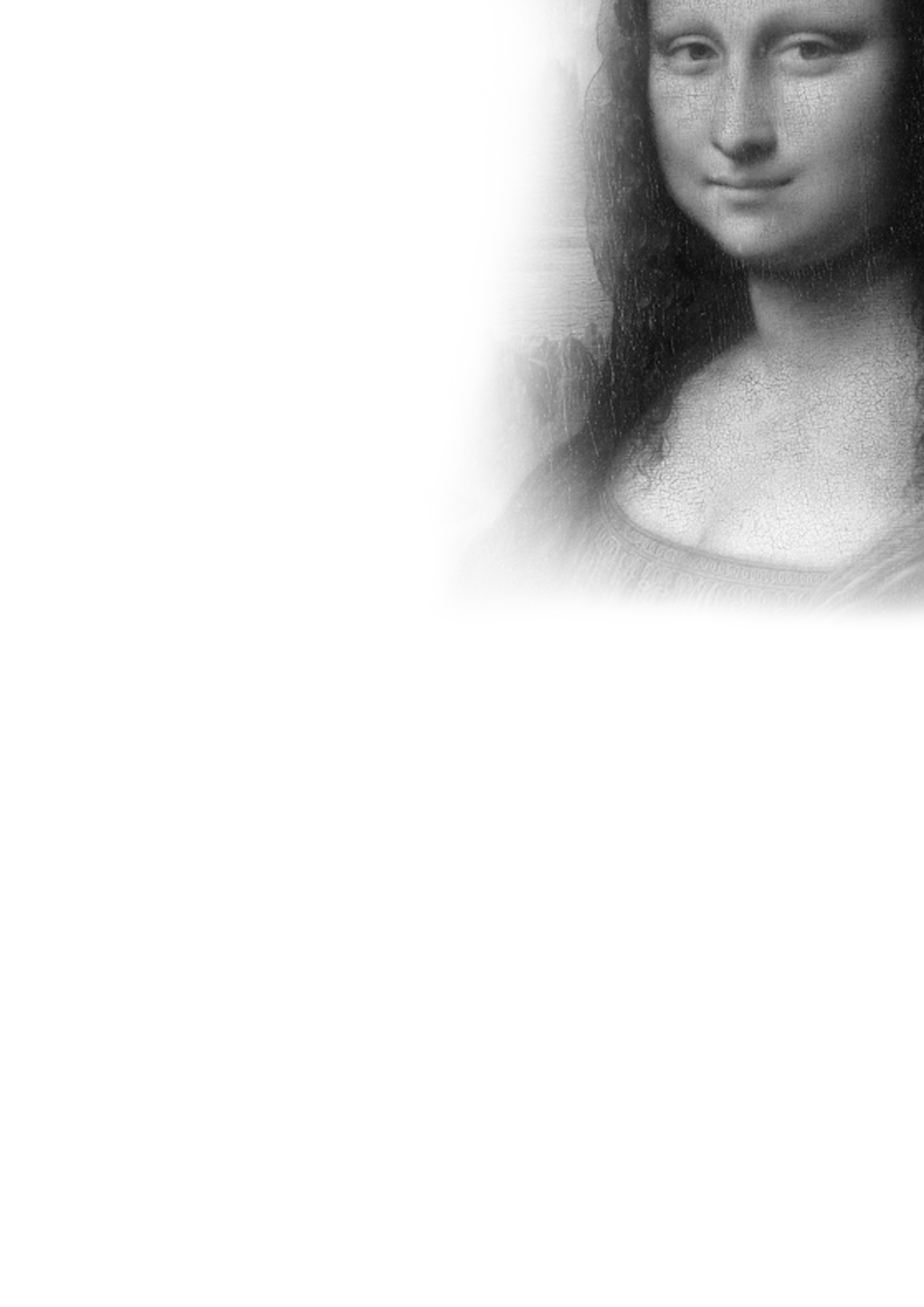    Мценская  детская   художественная    школа    проводит  набор обучающихся    на 2022 – 2023 учебный год      Приём  заявлений  осуществляется по адресу:       Мценск,  Ленина,	14В школу принимаются дети с 9 лет.  Обучение – 5 летЭкзамены проводятся в один день 18 мая с 14.00 до 16.00 (с собой иметь краски, карандаши, фломастеры на выбор)На отделение кружевоплетения в «Школу кружевниц» принимаются желающие  с 9 –ти  лет без экзаменов.Для подготовки в художественное училище и высшие специальные учебные заведения открыт класс с углубленным обучением по специальностям.Для детей  7-8 лет открыт подготовительный класс без вступительных экзаменов.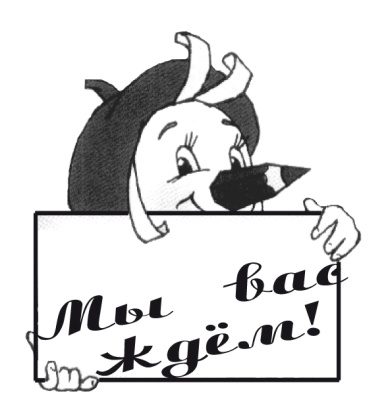 Наш адрес: ул. Ленина, д. 14  тел. 2-57-81